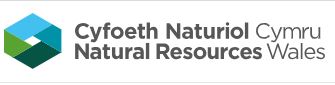 Contact details for Natural Resources Wales Report an IncidentPhone 	0300 	065	3000	(24 hours)Email		icc@naturalresourceswales.gov.ukGeneral EnquiriesEmail		enquiries@naturalresorceswales.gov.uk FloodlinePhone		0345	988	1188Wildlife PoisoningIncident Investigation Scheme	0800	321	600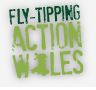 www.flytippingactionwales.orgfacebook.com/FtAWales/twitter	@FtAWales